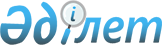 О передаче налоговым органам лицевых счетов плательщиков отчислений во внебюджетные фонды
					
			Утративший силу
			
			
		
					Постановление Правительства Республики Казахстан от 30 декабря 1997 г. N 1861. Утратило силу - постановлением Правительства РК от 9 февраля 2005 г. N 124 (P050124)

      В целях обеспечения полного и своевременного поступления средств во внебюджетные фонды Правительство Республики Казахстан ПОСТАНОВЛЯЕТ: 

      1. Министерству транспорта и коммуникаций, Министерству труда и социальной защиты населения Республики Казахстан, Фонду обязательного медицинского страхования при Правительстве Республики Казахстан в 2-недельный срок передать налоговым органам лицевые счета плательщиков во внебюджетные фонды по состоянию на 1 января 1998 года. 

      2. Налоговому комитету Министерства финансов Республики Казахстан обеспечить с 1 января 1998 года контроль за полнотой, правильностью и своевременностью внесения средств в Дорожный фонд, Фонд государственного социального страхования, Фонд содействия занятости, Фонд обязательного медицинского страхования при Правительстве Республики Казахстан. 

      3. Оставить за Министерством транспорта и коммуникаций Республики Казахстан право взимания с юридических и физических лиц платы за въезд, выезд и транзитный проезд по территории Республики Казахстан, а также платы за проезд по платным государственным автомобильным дорогам. 

      4. Министерству финансов Республики Казахстан разработать порядок взаимодействия и координации с Министерством транспорта и коммуникаций, Министерством труда и социальной защиты населения Республики Казахстан и Фондом обязательного медицинского страхования при Правительстве Республики Казахстан по сбору отчислений с плательщиков в данные фонды. 

      5. Настоящее постановление вступает в силу со дня подписания. 

     Премьер-Министр 

  Республики Казахстан 
					© 2012. РГП на ПХВ «Институт законодательства и правовой информации Республики Казахстан» Министерства юстиции Республики Казахстан
				